ด้วยองค์การบริหารส่วนตำบลท่าขนาน  จะจัดประชุมเพื่อรับฟังความคิดเห็นของประชาชนเกี่ยวกับการออกข้อบัญญัติท้องถิ่น  เรื่อง  กิจการที่เป็นอันตรายต่อสุขภาพ  พ.ศ.  .....เพื่อประโยชน์ในการกำกับดูแลการประกอบกิจการที่เป็นอันตรายต่อสุขภาพที่ต้องมีการควบคุมภายในเขตองค์การบริหารส่วนตำบลท่าขนาน  ซึ่งพระราชบัญญัติสาธารณสุข  พ.ศ.  2535  ให้กระทำได้โดยการตราเป็นข้อบัญญัติ  ในวันพฤหัสบดีที่  9  สิงหาคม  2561  เวลา  08.30 น. – 12.00 น. ณ  ศาลาริมน้ำวัดสระแก้ว  หมู่ที่  1  ตำบลท่าขนาน  อำเภอเชียรใหญ่  จังหวัดนครศรีธรรมราช 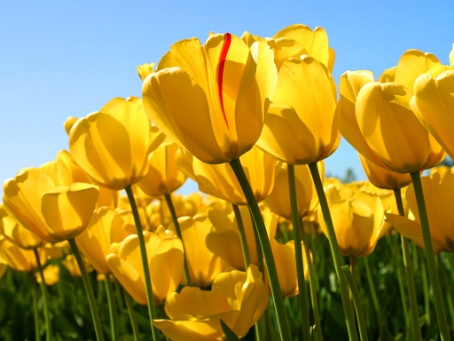 องค์การบริหารส่วนตำบลท่าขนาน  จึงขอเชิญชวนประชาชนในตำบลท่าขนาน  ร่วมแสดงความคิดเห็นเกี่ยวกับการออกข้อบัญญัติองค์การบริหารส่วนตำบลท่าขนาน เรื่อง  กิจการที่เป็นอันตรายต่อสุขภาพ  พ.ศ. ......ในวันและเวลาดังกล่าว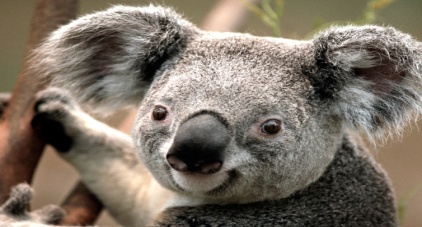 